Stay out/ lock out/ let in/ log out/ fill in/ hand in/ pull out/ put out/ take out /Ask in/ pass out.  To stay out = not to return home أن تسهر خارج البيت The children mustn't stay out after 9 p.m  To Lock out = to leave somebody out of a buildingتغلق الأبواب لتمنع من الدخول Sara was so angry at her brother that she locked him out of the houseTo Let in = to allow somebody access to a building أن يسمح بالدخول Visitors with an ID card were let in Log out = exit a computer أن تترك تصفح الإنترنيتYou should log out after you read your e-mails Fill in = to write down يملأ استمارةAll visa applicants must fill in a formHand in = to submit a paper, a document يسلم The students hand in their exams to the teacher  Pull out = to leave يترك/يغادر The ship pulled out of the harbour Put out = extinguish أطفئ The firemenan put out the fire Take out = to take out for a walk يأخذ للتنزه He takes my little sister out now and then Ask in = ask to enter أن تعزم – أحد على شاي مثلا - We asked the neighbors in for a cup of coffee  Pass out = to lose consciousnessWhen she heard about the death of her husband, she passed outأغمى عليها عندما سمعت خبر وفاة زوجها      Start out  تبدأ رحلة  To begin a journey; to start off We shall have to start out at dawn Let out   أن تطلق صوتا   To express audiblyShe let out a cry when she saw a snake     Watch out  أن تحذرTo be on one's guard; be cautiousWatch out for cars when you cross the road       Find out  تكتشف   To discover or confirm the truth ofThe police found out the killerSneak out of  أن تتسلل     To go in a stealthy or furtive mannerThe kids sneaked out of the house when the mother refused to let them out       Check in  تتسجل في فندق
To register, as at a hotelThey checked in before going to their hotel room   To knock out   أن تطرح أرضا فاقدا الوعي To render unconsciousThe boxer knocked out his opponenentCome out  أزال                  To be removed
This dirty mark won't come out Put: Take out/ Fill in/ Pull out/ stay out/ pass out/ log out in the following sentencesThe rescue services are still trying to   ...........   .......        the firesHe started   .........   ............      late , drinking when his family was awayI nearly   ..........   ............          when I saw all the bloodDon't forget to    ......    ........     your boarding cards               To ......    ...... is  stop using a computer system by giving it particular instructionsIf a train               , it leaves a station......Don't leave them standing on the doorstep -    .........   themI am     ........ my friend Jane   .....    for a dinner next weekExercise : A-    Add the right preffix or suffixIn their investigation for sound evidence, the police .......played the cassette many timesOfficials know that such policy has predict ........ consequencesThe fans of the visitor team ..............number the fans of our teamThe situation is suit ............... to ask for an increase in your salarySome officials ............use their powersIf you don’t .............operate and join our efforts, we won’t succeed in human developmentBarbara came to the party with a lovely fashion ........... dressWe went to the cinema yesterday, but the film was horr i............ We didn’t like it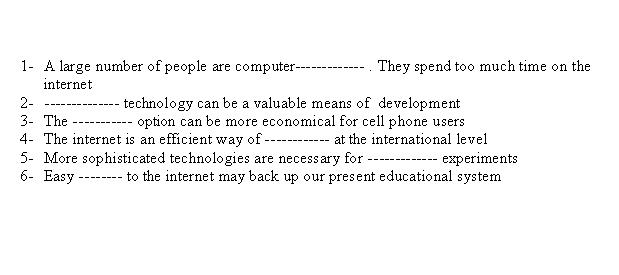 